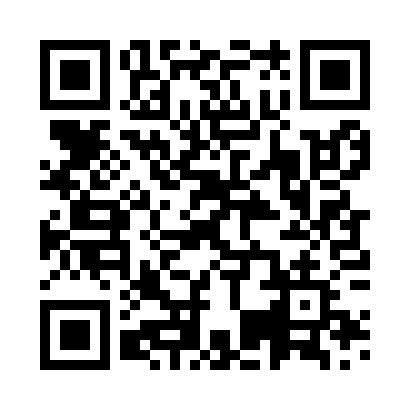 Prayer times for Azuolija, LithuaniaWed 1 May 2024 - Fri 31 May 2024High Latitude Method: Angle Based RulePrayer Calculation Method: Muslim World LeagueAsar Calculation Method: HanafiPrayer times provided by https://www.salahtimes.comDateDayFajrSunriseDhuhrAsrMaghribIsha1Wed3:135:491:296:419:1011:372Thu3:125:471:296:429:1211:383Fri3:115:441:296:439:1411:394Sat3:105:421:296:449:1611:395Sun3:095:401:296:469:1811:406Mon3:095:381:286:479:2011:417Tue3:085:361:286:489:2211:428Wed3:075:341:286:499:2411:439Thu3:065:321:286:509:2611:4310Fri3:055:301:286:519:2811:4411Sat3:045:281:286:529:2911:4512Sun3:045:261:286:539:3111:4613Mon3:035:241:286:549:3311:4714Tue3:025:221:286:569:3511:4715Wed3:015:211:286:579:3711:4816Thu3:015:191:286:589:3911:4917Fri3:005:171:286:599:4011:5018Sat2:595:151:287:009:4211:5119Sun2:595:141:287:019:4411:5120Mon2:585:121:287:029:4611:5221Tue2:585:111:297:039:4711:5322Wed2:575:091:297:039:4911:5423Thu2:565:071:297:049:5111:5424Fri2:565:061:297:059:5211:5525Sat2:555:051:297:069:5411:5626Sun2:555:031:297:079:5511:5727Mon2:545:021:297:089:5711:5728Tue2:545:011:297:099:5811:5829Wed2:545:001:297:1010:0011:5930Thu2:534:581:297:1010:0111:5931Fri2:534:571:307:1110:0312:00